Ethics Review CommitteeSIDCER(Strategic Initiative for Developing Capacity in Ethical Review)recognized ERCFaculty of Medicine, University of Kelaniya, Ragama, Sri LankaFWA00013225Reporting form for deviation and violation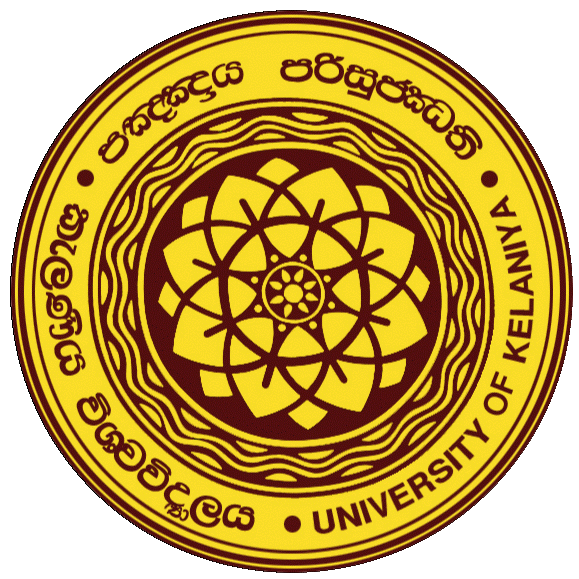 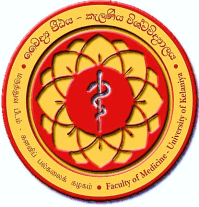 Ethics Review CommitteeSIDCER(Strategic Initiative for Developing Capacity in Ethical Review)recognized ERCFaculty of Medicine, University of Kelaniya, Ragama, Sri LankaFWA00013225Reporting form for deviation and violationEthics Review CommitteeSIDCER(Strategic Initiative for Developing Capacity in Ethical Review)recognized ERCFaculty of Medicine, University of Kelaniya, Ragama, Sri LankaFWA00013225Reporting form for deviation and violationEthics Review CommitteeSIDCER(Strategic Initiative for Developing Capacity in Ethical Review)recognized ERCFaculty of Medicine, University of Kelaniya, Ragama, Sri LankaFWA00013225Reporting form for deviation and violationEthics Review CommitteeSIDCER(Strategic Initiative for Developing Capacity in Ethical Review)recognized ERCFaculty of Medicine, University of Kelaniya, Ragama, Sri LankaFWA00013225Reporting form for deviation and violationEthics Review CommitteeSIDCER(Strategic Initiative for Developing Capacity in Ethical Review)recognized ERCFaculty of Medicine, University of Kelaniya, Ragama, Sri LankaFWA00013225Reporting form for deviation and violationEthics Review CommitteeSIDCER(Strategic Initiative for Developing Capacity in Ethical Review)recognized ERCFaculty of Medicine, University of Kelaniya, Ragama, Sri LankaFWA00013225Reporting form for deviation and violationEthics Review CommitteeSIDCER(Strategic Initiative for Developing Capacity in Ethical Review)recognized ERCFaculty of Medicine, University of Kelaniya, Ragama, Sri LankaFWA00013225Reporting form for deviation and violationEthics Review CommitteeSIDCER(Strategic Initiative for Developing Capacity in Ethical Review)recognized ERCFaculty of Medicine, University of Kelaniya, Ragama, Sri LankaFWA00013225Reporting form for deviation and violationERC reference No:Study titleName of the PISiteDeviationViolationViolationViolationViolationNature : MinorMajorMajorMajorDate of occurrenceNumber of similar events occurred during same trailNumber of similar events occurred during same trailNumber of similar events occurred during same trailNumber of similar events occurred during same trailPatient IDDetails of the violation/deviationAction taken by the PI/Co-PIImpact on the trial subjectsName:Signature:Date:Date: